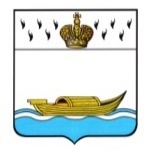 АДМИНИСТРАЦИЯВышневолоцкого городского округаПостановлениеот 05.08.2020                                                                                                   № 308г. Вышний ВолочекО внесении изменений в постановлениеАдминистрации Вышневолоцкого городскогоокруга от 15.05.2020 № 227 «Об установлениинорматива стоимости одного квадратногометра общей площади жилья по муниципальному образованию Вышневолоцкий городской округ Тверской области для расчета размера социальной выплаты на приобретение (строительство) жилья в Тверской области молодым семьям – участникам подпрограммы «Обеспечение жильём молодых семей на территории муниципального образования Вышневолоцкий городской округ» муниципальной программы муниципального образования Вышневолоцкий городской округ Тверской области «Молодежь Вышневолоцкого городского округа Тверской области на 2020 – 2025 годы» на 2020-2021 год»»В соответствии с постановлением Правительства Тверской области от 12.12.2016 № 396-пп «О государственной программе Тверской области «Молодежь Верхневолжья» на 2017-2022 годы», Уставом Вышневолоцкого городского округа Тверской области Администрация Вышневолоцкого городского округа, постановляет: 1.	Внести в Постановление Администрации Вышневолоцкого городского округа от 15.05.2020 № 227 «Об установлении норматива стоимости одного квадратного метра общей площади жилья по муниципальному образованию Вышневолоцкий городской округ Тверской области для расчета размера социальной выплаты на приобретение (строительство) жилья в Тверской области молодым семьям – участникам подпрограммы «Обеспечение жильём молодых семей на территории муниципального образования Вышневолоцкий городской округ» муниципальной программы муниципального образования Вышневолоцкий городской округ Тверской области «Молодежь Вышневолоцкого городского округа Тверской области на 2020 – 2025 годы» на 2020-2021 год»» следующие изменения:1.1.	В названии слова «на 2020-2021 годы» заменить словами «на 2021 год»;1.2.	В пункте 1 слова «на 2020-2021 годы» заменить словами «на 2021 год»;1.3.	Пункт 2 исключить;2.	Настоящее постановление вступает в силу со дня его принятия;3.	Настоящее постановление подлежит официальному опубликованию в газете «Вышневолоцкая правда» и размещению на официальном сайте муниципального образования Вышневолоцкий городской округ Тверской области в информационно-телекоммуникационной сети «Интернет».Глава Вышневолоцкого городского округа                                          Н.П. Рощина